Индивидуальный план работы по самообразованию.Ф.И.О. учителя-дефектолога:  Н.А. ЮрченкоОбразование: высшее филологическое (бакалавриат)Должность:  учитель - дефектологСтаж педагогической работы:  3года 11 месКвалификационная категория: нетКурсы переподготовки: «Специальное дефектологическое образование» Краснодарский   многопрофильный институт дополнительного образования. (650 ч.)           Декабрь-июнь 2019г.Курсы повышения квалификации:«Использование педагогики М. Монтессори в самостоятельной деятельности детей раннего и дошкольного возраста».                             Июль-август 2019г.   АНОДПО «Институт современного образования» по программе: «Психолого-педагогические технологии раннего развития детей в ДО в контексте с ФГОС»             июнь – июль 2020 годаООО «Инфоурок» по программе: «Особенности развивающих методик раннего развития детей»                     июль 2020 годаООО «Инфоурок» по программе: «Тифлопедагогика: организация обучения, воспитания, коррекция нарушений развития и социальной адаптации слепых и слабовидящих обучающихся в условиях реализации программы ФГОС»май – июнь 2021 годаТЕМА:     Раннее развитие детей с ТМНР. Методы и приёмы работы.Начало работы над темой: январь 2020гЦель: Овладеть знаниями и навыками работы с детьми с ТМНР, методами проведения занятий и ухода.Задачи:- Повысить собственный уровень знаний путём изучения учебно-методической литературы в профессиональных журналах, различных изданиях, Интернет-ресурсов, МО, круглые столы, доклады и вебинары.- Проводить публикацию методического материала как на сайте МДИ, так и на других.-Участие в методических объединениях- Подготовить диагностический материал на начало и конец года-Подготовить мастер-класс и доклад из опыта работы с группой «Милосердие»Практические результаты:1. Цикл коррекционных занятий, направленных на развитие детей с ТМНР2. «Развивающий уход». Доклад из опыта работы.3. Участие в семинарах  (ГАУСОАО Малиновский СРЦ февраль 2021г, п. Архара 14.05.2021г)4. Подготовка отчета о самообразовании за весь период (2 года).Формы представления результатов самообразования:1. Сертификаты об участии  в публикациях и вебинарах.2. Доклад на МО3. Отчёт за год.№п/пмероприятиемесяц1Повышение собственного уровня знанийПовышение собственного уровня знаний1Разработка перспективного плана на календарный годсентябрь1Изучение методической литературы, интернет - ресурсовВ течение года1Повышение уровня профессиональных знанийВ течение года1Проведение диагностических мероприятийСентябрь, май1Подготовка отчёта о самообразовании за годДекабрь 2Работа с детьмиРабота с детьми2Проведение коррекционных занятий, режимных моментов при помощи различных приёмов и подходовВ течение года2Проведение досуговых мероприятий в группе и внеВ течение года3Работа с педагогамиРабота с педагогами3Доклад на тему методов работы с детьми группы «Милосердие»По плану работы МО (май)3Подготовка доклада по темеПо плану МО (октябрь)4Методические разработкиМетодические разработки4Разработка и изготовление дидактического материала для работы с детьмиВ течение года4Подготовка сценариев к мероприятиям В течение года4Пополнение копилки коррекционных игр В течение года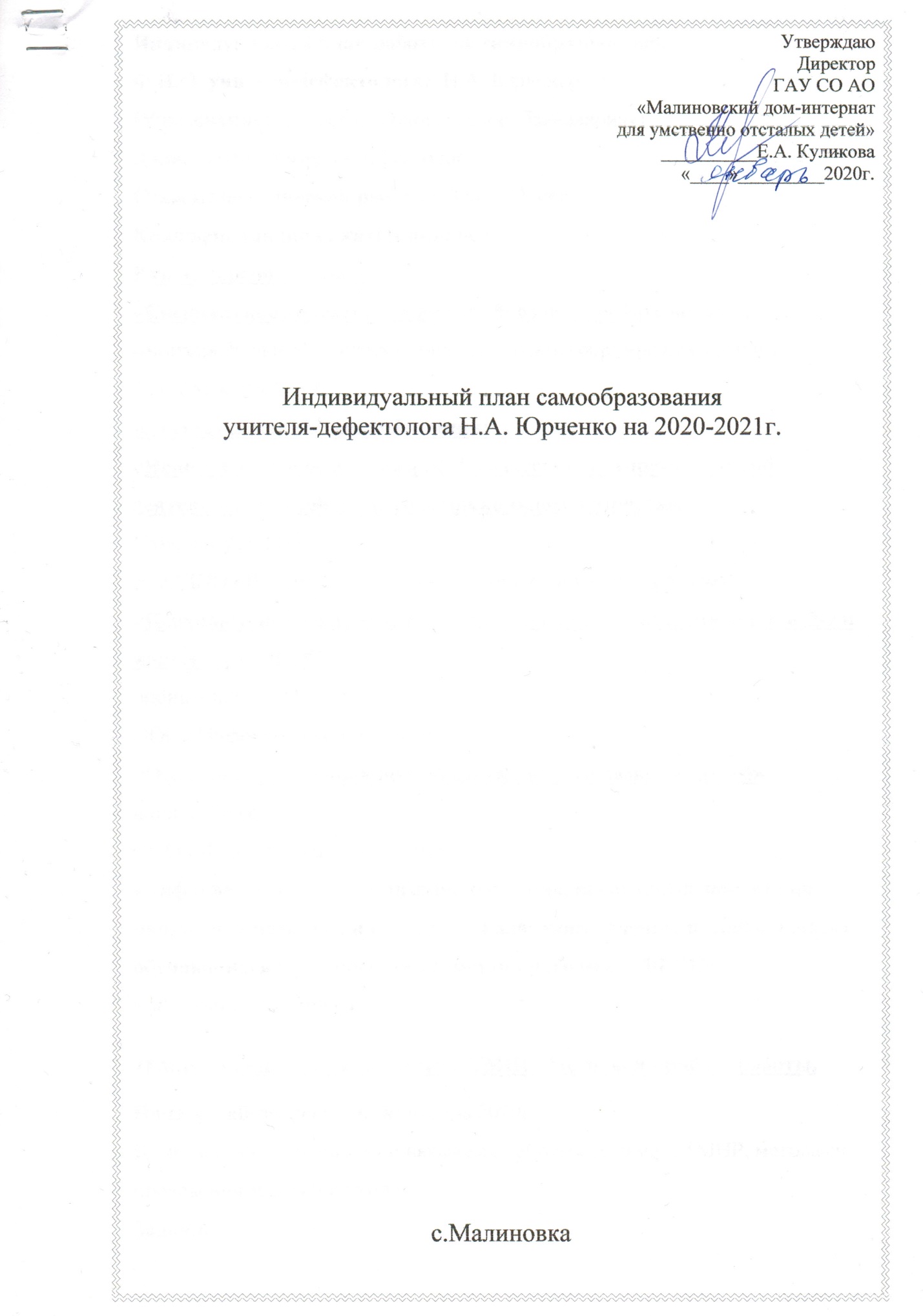 